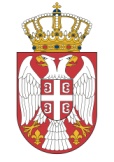 Република СрбијаСКУПШТИНА ОПШТИНЕВЛАДИЧИН ХАНБрој 06-80/23-I19.07.2023. годинаВЛАДИЧИН ХАННа основу члана 42. Статута Општине Владичин Хан („Службени гласник Града Врања“, број 4/2019 и 28/2022) и члана 111.,113. и 116. Пословника Скупштине општине Владичин Хан („Службени гласник Града Врања“, број 9/2019, 43/2020 и 5/2023),С  А  З  И  В  А  МДВАДЕСЕТ ДРУГУ СЕДНИЦУ СКУПШТИНЕОПШТИНЕ ВЛАДИЧИН ХАНЗа дан 25.07.2023. године (уторак) Седница ће се одржати у сали Скупштине општине Владичин Хан са почетком у 14,00  часова.Пре преласка на утврђивање дневног реда размотриће се Записник са 21. седнице Скупштине општине Владичин Хан одржане дана 07.06.2023. године.За ову седницу предлажем следећи:Д  н  е  в  н  и     р  е  дИнформација о Извештају о извршењу буџета општине Владичин Хан за период 01.01.2023.-30.06.2023. годинеПредлог Одлуке о изменама и допунама Одлуке о буџету општине Владичин Хан за 2023 годину (Ребаланс 1)Предлог Одлуке о измени Одлуке о подизању и одржавању споменика, спомен обележја и структуралних дела на територији општине Владичин ХанПредлог Решења о измени Решења о образовању Штаба за ванредне ситуације општине Владичин ХанПредлог Решења о измени Решења о именовању чланова Школског одбора Основне школе „Вук Караџић“ СтубалПредлог Решења о измени Решења о образовању Комисије за спровођење поступка јавног надметања за давање у закуп и на коришћење пољопривредног земљишта у државној својини на територији општине Владичин Хан Информација о Извештају независног ревизора о извршеној ревизији за 2022. годину и Финансијски извештај за 2022. годину ЈП „Водовод“ Владичин ХанПредлог Решења о давању сагласности на Одлуку о расподели добити по редовном годишњем финансијском извештају за 2022. годину ЈП „Водовод“ Владичин ХанИнформација о редовном годишњем финансијском извештају за 2022. годину и Извештају независног ревизора о извршеној ревизији годишњих финансијских извештаја за 2022. годину ЈП за комунално уређење Владичин ХанПредлог Решења о давању сагласности на Одлуку о расподели добити по редовном годишњем финансијском извештају за 2022. годину ЈП за комунално уређење Владичин ХанРазматрање Извештаја о пословању за 2022. годину корисника буџета општине Владичин Хан и то: ЈП за водоснабдевање и канализацију „Водовод“ Владичин ХанЈП за комунално уређење Владичин Хан Питања и предлози одборникаКоначни дневни ред биће утврђен на самој седници.	Присуство на седници Скупштине је обавезно као и активно учешће у раду Скупштине.                                                                                                        ПРЕДСЕДНИЦА,                                               					     	  Данијела Поповић